Tabla 1.  Tipos de Estudios Epidemiológicos ITabla 1.  Tipos de Estudios Epidemiológicos IExperimentalesNo ExperimentalesEnsayo clínicoEnsayo de campoEnsayo comunitario de intervenciónEstudios ecológicosEstudios de prevalenciaEstudios de casos y controlesEstudios de cohortes o de seguimientoTabla 2.  Tipos de Estudios Epidemiológicos IITabla 2.  Tipos de Estudios Epidemiológicos IITabla 2.  Tipos de Estudios Epidemiológicos II          DESCRIPTIVOS          DESCRIPTIVOS          DESCRIPTIVOSEn PoblacionesEstudios ecológicosEn IndividuosA propósito de un casoSeries de casosTransversales / PrevalenciaEn PoblacionesEstudios ecológicosEn IndividuosA propósito de un casoSeries de casosTransversales / PrevalenciaEn PoblacionesEstudios ecológicosEn IndividuosA propósito de un casoSeries de casosTransversales / Prevalencia          ANALÍTICOS          ANALÍTICOS          ANALÍTICOSObservacionalesEstudios de casos y controlesEstudios de cohortes (retrospectivos y prospectivos)IntervenciónEnsayo clínicoEnsayo de campoEnsayo comunitarioObservacionalesEstudios de casos y controlesEstudios de cohortes (retrospectivos y prospectivos)IntervenciónEnsayo clínicoEnsayo de campoEnsayo comunitarioObservacionalesEstudios de casos y controlesEstudios de cohortes (retrospectivos y prospectivos)IntervenciónEnsayo clínicoEnsayo de campoEnsayo comunitarioTABLA 4.   Tabla de 2 x 2 en los estudios de Casos y ControlesTABLA 4.   Tabla de 2 x 2 en los estudios de Casos y ControlesTABLA 4.   Tabla de 2 x 2 en los estudios de Casos y ControlesCasosControlesExpuestosabNo expuestoscdTabla 6.  Ventajas y limitaciones de los diferentes estudios epidemiológicosTabla 6.  Ventajas y limitaciones de los diferentes estudios epidemiológicosTabla 6.  Ventajas y limitaciones de los diferentes estudios epidemiológicosEnsayos ClínicosEnsayos ClínicosEnsayos ClínicosVentajasVentajasLimitacionesMayor control en el diseño.Menos posibilidad de sesgos debido a la selección aleatoria de los grupos.Repetibles y comparables con otras experiencias.Mayor control en el diseño.Menos posibilidad de sesgos debido a la selección aleatoria de los grupos.Repetibles y comparables con otras experiencias.Coste elevado.Limitaciones de tipo ético y responsabilidad en la manipulación de la exposición.Dificultades en la generalización debido a la selección y o a la propia rigidez de la intervención.Estudios de CohortesEstudios de CohortesEstudios de CohortesVentajasVentajasLimitacionesEstiman incidencia.Mejor posibilidad de sesgos en la medición de la exposición.Estiman incidencia.Mejor posibilidad de sesgos en la medición de la exposición.Coste elevado.Dificultad en la ejecución.No son útiles en enfermedades raras.Requieren generalmente un tamaño muestral elevado.El paso del tiempo puede introducir cambios en los métodos y criterios diagnósticos.Posibilidad de pérdida en el seguimiento.Estudios de Casos y ControlesEstudios de Casos y ControlesEstudios de Casos y ControlesVentajasVentajasLimitacionesRelativamente menos costosos que los estudios de seguimiento.Corta duración.Aplicaciones para el estudio de enfermedades raras.Permite el análisis de varios factores de riesgo para una determinada enfermedad.Relativamente menos costosos que los estudios de seguimiento.Corta duración.Aplicaciones para el estudio de enfermedades raras.Permite el análisis de varios factores de riesgo para una determinada enfermedad.No estiman directamente la incidencia.Facilidad de introducir sesgos de selección y/o información.La secuencia temporal entre exposición y enfermedad no siempre es fácil de establecer.Estudios TransversalesEstudios TransversalesEstudios TransversalesVentajasVentajasLimitacionesFáciles de ejecutar.Relativamente poco costosos.Se pueden estudiar varias enfermedades y/o factores de riesgo a la vez.Caracterizan la distribución de la enfermedad respecto a diferentes variables.Precisan poco tiempo para su ejecución.Útiles en la planificación y Administración Sanitaria (Identifican el nivel de salud, los grupos vulnerables y la prevalencia).Fáciles de ejecutar.Relativamente poco costosos.Se pueden estudiar varias enfermedades y/o factores de riesgo a la vez.Caracterizan la distribución de la enfermedad respecto a diferentes variables.Precisan poco tiempo para su ejecución.Útiles en la planificación y Administración Sanitaria (Identifican el nivel de salud, los grupos vulnerables y la prevalencia).Por sí mismos no sirven para la investigación causal.No son útiles en enfermedades raras ni de corta duración.Posibilidad de sesgos de información y selección.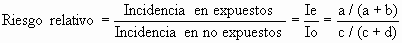 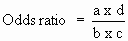 